Carleton University 
School of Computer Science 
COMP 3005 Database Management SystemsFall 2016Instructor:Mengchi Liu 
mengchi@scs.carleton.ca 
HP 5364Lectures:Office Hours:Teaching Assistants: Ali Davoudian  <alidavoudian@cmail.carleton.ca>Office Hours: TBA 1170HPRub Skaik  <rubaskaik@cmail.carleton.ca>Office Hours: TBA 1170HPRaisul Rashu <mailto:raisulrashu@cmail.carleton.ca>
Office Hours: TBA 1170HPTextbook: 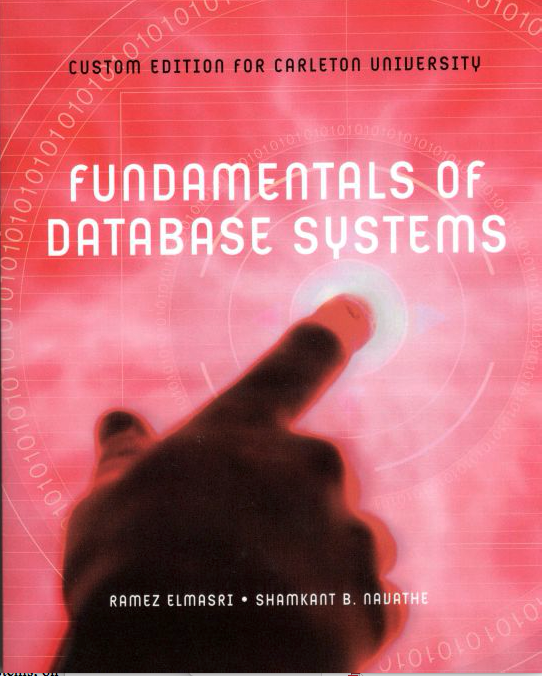 Ramez Elmasri and Shamkant B. Navathe: Fundamentals of Database Systems. Seventh Edition, Pearson, 2016. Custom Edition for Carleton University (highly recommended) 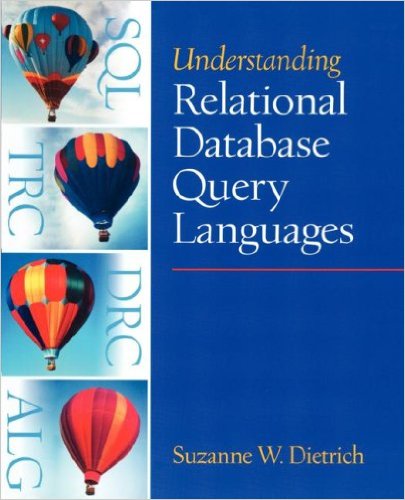 Suzanne W. Dietrich: Understanding Relational Query Languages. Prentice Hall, 2001 (optional) Class presentations will at times go beyond the contents of the textbook, which provides supporting and complementary material. Participation in the lectures is extremely important. Course Description:Introduces students to concepts of database management systems, database design and file structures:Introduction to database systems Relational model and query languagesDatabase programing techniquesER modelDatabase design theory and normalization Physical data organization Optional Topics (Time permitting): 
Transaction Processing Concepts 
Concurrency Control Concepts Course Information:All important information, such as announcements, assignments, solutions, lecture notes, marks, and TA hours, will be available in culearn. It is the student's responsibility to check for new information.Marking Scheme:Note：Collaborating on assignments is strictly disallowed. On the first occasion, all students involved will be given a mark of 0. On subsequent occasions, the case will be reported to the office of the Dean of Science. If you need help, please see a TA or the instructor during their office hours. Posting assignment solutions on discussion boards before the due date and time is prohibited.Assignments are to be submitted to culearn.Any issues regarding assignment and midterm marks should be brought to the attention of the TA who marked it (only if the TA does not address the problem to your satisfaction should you bring the matter to the instructor). This should be done no later than two weeks after the marks of this assignment/midterm are posted. After this time, no remarking will be done. Late assignments will not be accepted. Students must have at least 40% on average for the final to pass the course.Undergraduate Academic AdvisorThe Undergraduate Advisor for the School of Computer Science is available in Room 5302C HP, by telephone at 520-2600, ext. 4364 or by email at undergraduate_advisor@scs.carleton.ca. The undergraduate advisor can assist with information about prerequisites and preclusions, course  substitutions or equivalencies, understanding your academic audit and the remaining requirements for graduation. The undergraduate advisor will also refer students to appropriate resources such as the Science Student Success Centre, Learning Support Services and the Writing Tutorial Services.University PoliciesStudent Academic Integrity Policy. Every student should be familiar with the Carleton University student academic integrity policy. A student found in violation of academic integrity standards may be awarded penalties which range from a reprimand to receiving a grade of F in the course or even being expelled from the program or University. Some examples of offences are: plagiarism and unauthorized co-operation or collaboration. Information on this policy may be found in the Undergraduate Calendar.Plagiarism. As defined by Senate, "plagiarism is presenting, whether intentional or not, the ideas, expression of ideas or work of others as one's own". Such reported offences will be reviewed by the office of the Dean of Science.Unauthorized Co-operation or Collaboration. Senate policy states that "to ensure fairness and equity in assessment of term work, students shall not co-operate or collaborate in the completion of an academic assignment, in whole or in part, when the instructor has indicated that the assignment is to be completed on an individual basis". Please refer to the course outline statement or the instructor concerning this issue.Academic Accommodations for Students with Disabilities. The Paul Menton Centre for Students with Disabilities (PMC) provides services to students with Learning Disabilities (LD), psychiatric/mental health disabilities, Attention Deficit Hyperactivity Disorder (ADHD), Autism Spectrum Disorders (ASD), chronic medical conditions, and impairments in mobility, hearing, and vision. If you have a disability requiring academic accommodations in this course, please contact PMC at 613-520-6608 or pmc@carleton.ca for a formal evaluation. If you are already registered with the PMC, contact your PMC coordinator to send me your Letter of Accommodation at the beginning of the term, and no later than two weeks before the first in-class scheduled test or exam requiring accommodation (if applicable). After requesting accommodation from PMC, meet with me to ensure accommodation arrangements are made. Please consult the PMC website for the deadline to request accommodations for the formally-scheduled exam (if applicable) at http://www2.carleton.ca/pmc/new-and-current-students/dates-and-deadlinesReligious Obligation. Write to me with any requests for academic accommodation during the first two weeks of class, or as soon as possible after the need for accommodation is known to exist. For more details visit the Equity Services website: http://www2.carleton.ca/equity/Pregnancy Obligation. Write to me with any requests for academic accommodation during the first two weeks of class, or as soon as possible after the need for accommodation is known to exist. For more details visit the Equity Services website: http://www2.carleton.ca/equity/Medical Certificate. The following is a link to the official medical certificate accepted by Carleton University for the deferral of final examinations or assignments in undergraduate courses. To access the form, please go to http://www.carleton.ca/registrar/formDayTime & RoomMonday10:05 -11:25 UC 231Wednesday10:05 -11:25 UC 231Wednesday11:30 -12:30 Herzburg 5364Assignments                     35%Midterm25%Final (Scheduled centrally)40%